Dynamics of Youth – Open call - Application form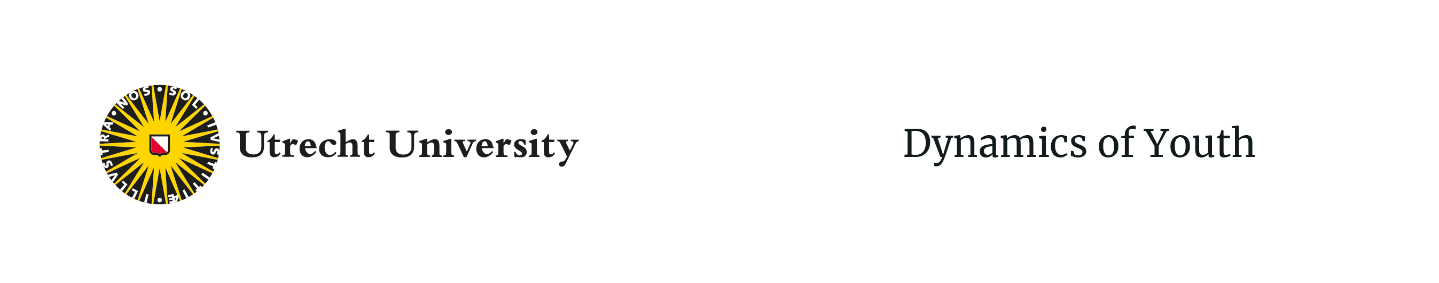 Open all year, review cut-off points: See timeline on DoY website*
*If you need funding at short notice, please contact Danique Daalmeijer, project coordinator, via DoY-Secr@uu.nl

The call is open all year. Applications up to 2.500 euros will be reviewed all year within 4 - 6 weeks after submission. Applications over 2.500 euros will be reviewed at the review cut-off points.

Please submit your application for the DoY open call by filling out this application form and the associated budget specification form. 

The application form cannot exceed a maximum of 3 pages. 1Societal partners cannot benefit from DoY funding financially. They should provide evidence of their ‘in kind’ and/or ‘in cash’ contribution to the project.2For example factsheets, reports, software, symposia, dialogue sessions, podcasts or other building blocks of the project3If you have any questions about the appropriateness of the budget, please contact Danique Daalmeijer via DoY-Secr@uu.nl Please submit your application in PDF format by e-mail to Danique Daalmeijer, 
via DoY-Secr@uu.nl1. Title of grant application2. Applicant informationCollaboration between at least two faculties (including UMC Utrecht) is required if the proposal entails doing interdisciplinary research within the UU. If the proposal does not entail doing interdisciplinary research (e.g., proposal for community event or travel grant), please be creative about how you can connect to another faculty to ensure that your project contributes to our mission and vision of being interdisciplinary and connecting science and society to improve youth development. (Copy for each applicant)
Name, title:
Faculty & department:
E-mail address:
Name, title:
Faculty & department:
E-mail address:3. Description of proposal[Short description of the project, including key goals]4. Plan of action: how do you plan to achieve the above-mentioned goals? If applicable, describe the methods and/or implementation. If the proposal entails doing interdisciplinary research, please describe the research question(s) and theoretical rationale(s).5. Why now? 
[What about the context in which you are working makes you confident that the timing is right for your project?]6. Contribution to the mission and vision of Dynamics of Youth, specifically to one or more impact areas
[Please describe the potential contribution to research impact, societal impact and/or capacity building. Add “not applicable” for the categories that are not relevant to the proposal]If applicable, mention the involved societal partners1Research impact:Societal impact:Capacity building:7. Contribution to and strengthening of the DoY community
[Description of output2 that contributes to or strengthens the DoY community]8. Sustainability and embedding of the proposal
[Please describe how the sustainability and embedding of this proposal is ensured (e.g., how can the output of this project inspire other research and/or educational projects in your department? How will the collaborations continue beyond the ending of the project? Does the project serve as a jumping board for further research/projects?)]9. Budget3 and timeline 9a. Requested budget (events and travel grants: max. 1.500 euros; other proposals: realistic budget) NOTE 1: Please attach the supplementary budget specification (for more information, see the call)

NOTE 2: It must be clear why you are not able to get funding for this proposal elsewhere (e.g. within your graduate school and/or your own bench fee).NOTE 3: If you want to buy out teaching, please include signed approval for buying out teaching from your department manager
9b. What is your expected timeline/planning for this project? Please include the intended starting date and ending date. NOTE: Projects need to start within 6 months after approval; The maximum duration of projects is one year.10. Signature of the (main) applicant(s)Name:Signature:Date:Name:Signature:Date: